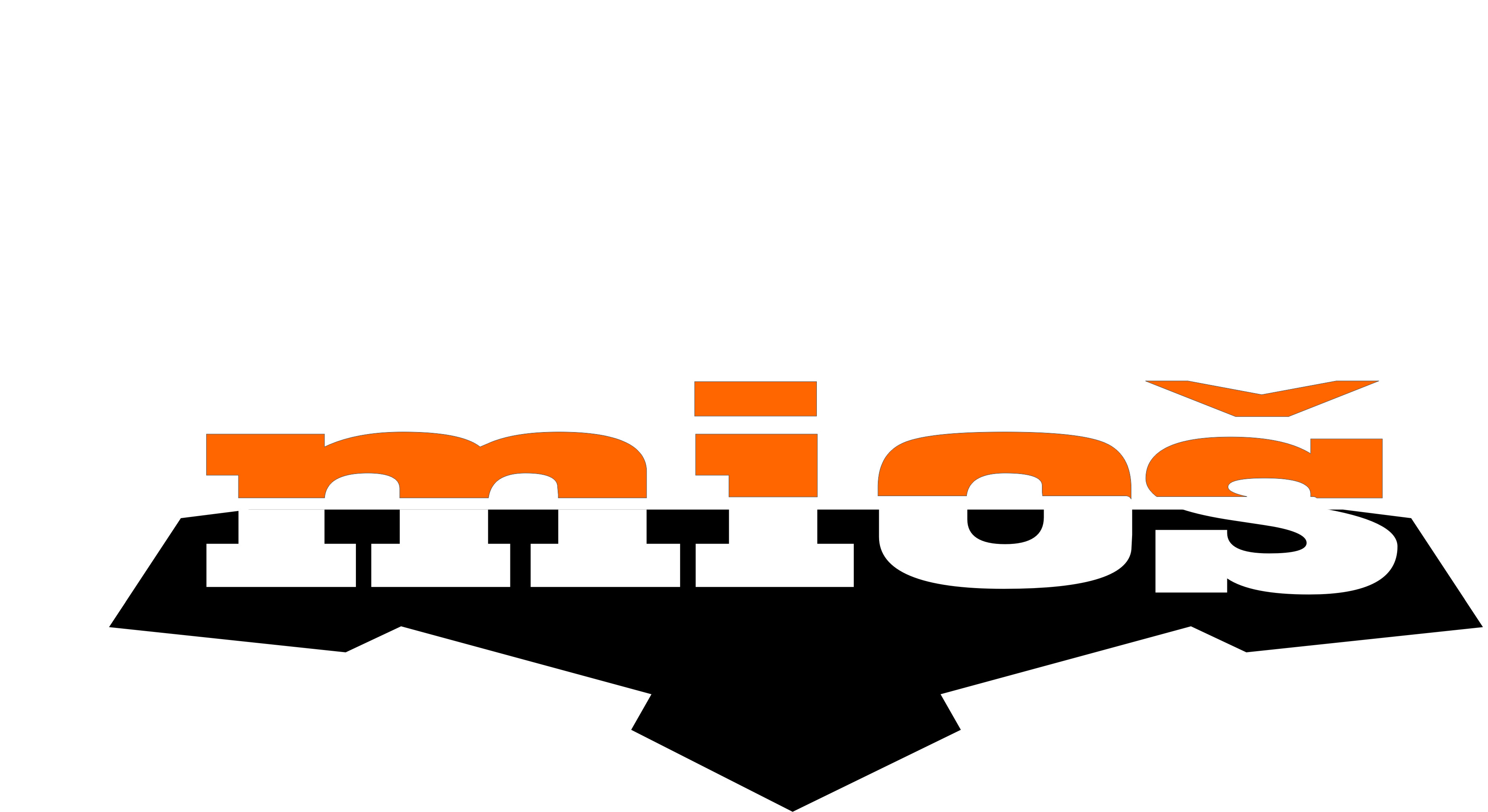     Mješovita  industrijsko-obrtnička  škola                              Karlovac, Domobranska 2Tel: 047 615578Fax: 047 600853Ravnatelj: 047 600854e-mail: ured@ss-mios-ka.skole.hrKlasa:112-07/16-01/2Urbroj:2133-48-01-16-01U Karlovcu, 5.veljače 2016.Na temelju članka 125. Zakona o odgoju i obrazovanju u osnovnoj i srednjoj školi ( NN 87/08, 86/09, 92/10, 105/10, 90/11, 5/12, 16/12, 86/12, 126/12, 94/13 i 152/14 ) ravnateljica Mješovite industrijsko-obrtničke škole donosiO D L U K U o poništenju natječaja za stručno osposobljavanje za rad bez zasnivanja radnog odnosaI.Poništava se natječaj za stručno osposobljavanje za rad bez zasnivanja radnog odnosa za radno mjesto referent u računovodstvu na određeno vrijeme u trajanju od 12 mjeseci , objavljen dana 26. siječnja 2016. godine na službenim internet stranicama Hrvatskog zavoda za zapošljavanje i stranicama škole.II.Ova odluka dostaviti će se Hrvatskom zavodu za zapošljavanje, svim kandidatima čije su prijave poslane na natječaj u otvorenom roku, te će se objaviti na službenim internet stranicama škole. III.Ova Odluka stupa na snagu danom donošenja.RavnateljicaSnježana Erdeljac,dipl.inž.DOSTAVITI:HZZZ, Područni ured KarlovacKandidatima, svimaPismohrana